26 июля – 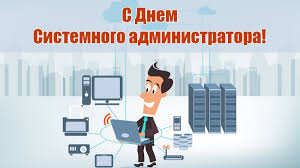 День системного администратора Каждый год, в последнюю пятницу июля, администраторы корпоративных и домашних сетей, баз данных, почтовых систем, программных комплексов и другие «бойцы невидимого фронта» отмечают свой профессиональный праздник – День системного администратора. Говорят, что профессия сисадмина сродни профессии врача – если все работает хорошо, о нем и не вспоминают, но если не работает – сисадмина вспоминают все и активно требуют помощи! Основателем праздника считается американец, системный администратор из Чикаго Тэд Кекатос (Ted Kekatos), посчитавший, что хоть раз в год системные администраторы должны чувствовать благодарность со стороны пользователей. Первый раз этот ставший популярным праздник был отмечен 28 июля 1999 года. В этот день принято чествовать скромных тружеников «невидимого фронта», оберегающих благополучие корпоративных сетей и компьютеров – ведь именно от них напрямую зависит успешная работа кампании. И более того – если вы читаете эти строки, то поблагодарите сисадмина и помните, что он или она – это только один из сотен или даже тысяч тех, чьим трудом электронные письма бесперебойно приходят на ваш ящик, осуществляется интернет-связь с любым уголком планеты, приходят любимые рассылки и читаются полезные сайты. Поздравляем всех системных администраторов Республики Беларусь с праздником! Желаем вам качественного железа, стабильного софта, отсутствия разрывов и всегда хорошего настроения!